2019/2020 EĞİTİM ÖĞRETİM YILI ………………..  ORTAOKULU 8. SINIF FEN BİLİMLERİ DERSİ DESTEKLEME VE YETİŞTİRME KURSU YILLIK PLANI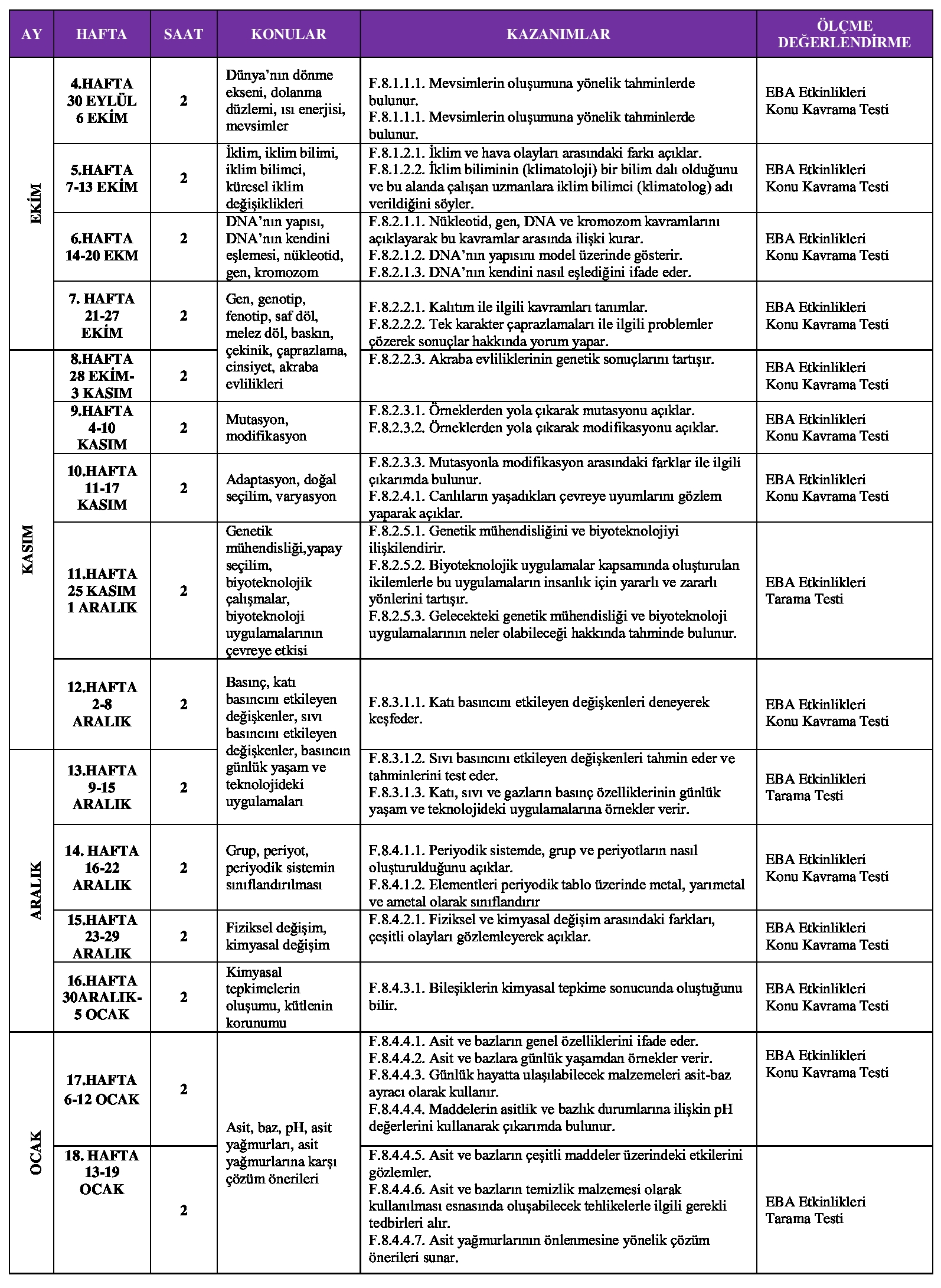 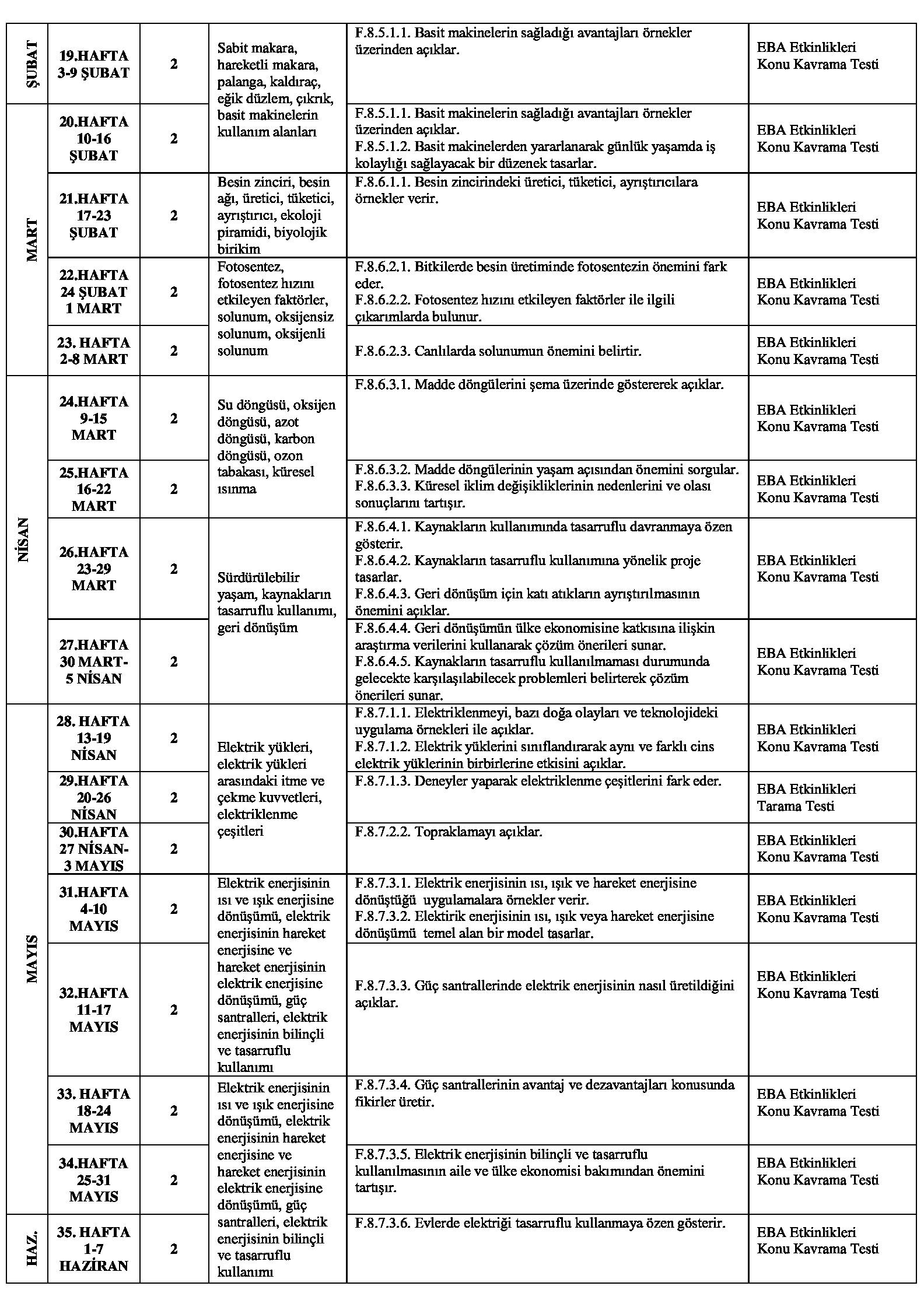                             ……………………….		                                                                                                                        ……………               Fen Bilimleri Dersi Öğretmeni	        	                                                                                                      Okul Müdürü